ECO= ecológico CON= conversión CVL=convencional // UE= Unión Europea NO UE= país fuera de la Unión EuropeaPor cada producto elaborado  se debe hacer una descripción completa, y adjuntar la etiqueta para cada marca. DOCUMENTACIÓN APORTADA Marcar con una “X” la documentación adjunta. En caso de no adjuntarse alguno, se debe justificar por qué. Se pueden adjuntar otros anexos que el operador considere oportunos. Insertar tantas filas en el cuadro como sea necesario. Plano descriptivo de las instalaciones en el que queda reflejado la separación y flujo de productos (los aspectos de separación solo para actividad mixta). Certificado de instalaciones subcontratadas. Etiqueta, ó borrador de etiqueta. Certificado del anterior organismo de certificación Registro de Industria Alimentaria       Registro de Comercializador frutas y hortalizas      Registro Sanitario Protocolo de limpieza  Otros documentos que usted considere necesarios:      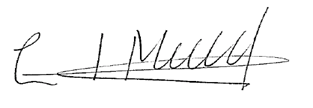 A cumplimentar por SOHISCERTCUESTIONARIO DE SOLICITUD DE CERTIFICACIÓN ENPRODUCCIÓN ECOLÓGICAREGLAMENTO (UE) 2018/848CON LA LICENCIA DEL ORGANISMO DECERTIFICACIÓN SOHISCERT--  INDUSTRIAS AGROALIMENTARIAS –Nº ENTRADA: FECHA:____/____/___Nº POTENCIAL CLIENTE: Nº OPERADOR: CUESTIONARIO DE SOLICITUD DE CERTIFICACIÓN ENPRODUCCIÓN ECOLÓGICAREGLAMENTO (UE) 2018/848CON LA LICENCIA DEL ORGANISMO DECERTIFICACIÓN SOHISCERT--  INDUSTRIAS AGROALIMENTARIAS –SOHISCERT     www.sohiscert.com Tlf.: 955 868 051 Fax: 955 868 137 sohiscert@sohiscert.comOficinas Andalucía: Finca la Cañada-Ctra. Sevilla - Utrera km 20,8 Apartado de Correos 349; 41710 - Utrera (Sevilla)C/Picasso, 14- Bajo Izq. 23400- Úbeda (Jaén) Parque Científico – Tecnológico (PITA) Av. De la Innovación, 15 Módulo 43 del área B.  04160- Almería. Oficinas Castilla La Mancha Paseo Recaredo, 1, planta menos 2 (edificio FEDETO), 45002 – Toledo. C/Amargura, 2 - bajo, 13630 - Socuéllamos (Ciudad Real).DATOS DEL SOLICITANTEDATOS DEL SOLICITANTEDATOS DEL SOLICITANTEDATOS DEL SOLICITANTEDATOS DEL SOLICITANTEDATOS DEL SOLICITANTENombre y apellidos o razón socialNombre y apellidos o razón socialNombre y apellidos o razón socialNombre y apellidos o razón socialNombre y apellidos o razón socialCIF/NIF/CIEDomicilio fiscal       Domicilio fiscal       Domicilio fiscal       Domicilio fiscal       Domicilio fiscal       Domicilio fiscal       Municipio      Código Postal       Código Postal       Provincia        Provincia        Provincia        Teléfono/s       Móvil       Móvil       E-mail      E-mail      E-mail      Representante Legal      Representante Legal      Representante Legal      Representante Legal      DNI       DNI       Cargo      Cargo      E-mail      E-mail      E-mail      E-mail      E-mail para recibir notificaciones e información del expediente a través del Área Privada Web E-mail para recibir notificaciones e información del expediente a través del Área Privada Web E-mail para recibir notificaciones e información del expediente a través del Área Privada Web E-mail para recibir notificaciones e información del expediente a través del Área Privada Web E-mail para recibir notificaciones e información del expediente a través del Área Privada Web E-mail para recibir notificaciones e información del expediente a través del Área Privada Web ACTIVIDAD  Preparación        Distribución/Comercialización      Almacenamiento       Exportación        Importación                                                      CATEGORÍAS  a) Vegetales y productos vegetales no transformados, incluidas las semillas y demás materiales de reproducción vegetal.  b) Animales y productos de origen animal no transformados.  d) Productos agrarios transformados, incluidos los productos de la acuicultura, destinados a ser utilizados para la alimentación humana  e) Piensos                 f) VinosMÉTODO DE PRODUCCIÓN  Producción de productos ecológicos   Producción de productos en conversión     Producción ecológica con producción no ecológica             Revisiones FechaResponsable de la revisiónApartados revisadosVersión 1Versión 2ANTERIOR ORGANISMO DE CONTROL ¿Ha estado inscrito anteriormente en otro Organismo de Control?      SI        NOEn caso afirmativo, indicar cuál       y fecha de la baja      Categorías para las que se encontraba certificado: Indicar el motivo de la baja      IDENTIFICACIÓN DE INSTALACIONES  IDENTIFICACIÓN DE INSTALACIONES  IDENTIFICACIÓN DE INSTALACIONES  IDENTIFICACIÓN DE INSTALACIONES  IDENTIFICACIÓN DE INSTALACIONES  IDENTIFICACIÓN DE INSTALACIONES  IDENTIFICACIÓN DE INSTALACIONES  IDENTIFICACIÓN DE INSTALACIONES  IDENTIFICACIÓN DE INSTALACIONES  IDENTIFICACIÓN DE INSTALACIONES  IDENTIFICACIÓN DE INSTALACIONES  IDENTIFICACIÓN DE INSTALACIONES  Nº de instalaciones Nº de instalaciones En caso de disponer de varias instalaciones, añada tantos cuadros como necesite, identificando cada uno de los centros. En caso de disponer de varias instalaciones, añada tantos cuadros como necesite, identificando cada uno de los centros. En caso de disponer de varias instalaciones, añada tantos cuadros como necesite, identificando cada uno de los centros. En caso de disponer de varias instalaciones, añada tantos cuadros como necesite, identificando cada uno de los centros. En caso de disponer de varias instalaciones, añada tantos cuadros como necesite, identificando cada uno de los centros. En caso de disponer de varias instalaciones, añada tantos cuadros como necesite, identificando cada uno de los centros. En caso de disponer de varias instalaciones, añada tantos cuadros como necesite, identificando cada uno de los centros. En caso de disponer de varias instalaciones, añada tantos cuadros como necesite, identificando cada uno de los centros. En caso de disponer de varias instalaciones, añada tantos cuadros como necesite, identificando cada uno de los centros. En caso de disponer de varias instalaciones, añada tantos cuadros como necesite, identificando cada uno de los centros. En caso de disponer de varias instalaciones, añada tantos cuadros como necesite, identificando cada uno de los centros. En caso de disponer de varias instalaciones, añada tantos cuadros como necesite, identificando cada uno de los centros. INSTALACIÓN INSTALACIÓN INSTALACIÓN INSTALACIÓN INSTALACIÓN INSTALACIÓN INSTALACIÓN INSTALACIÓN INSTALACIÓN INSTALACIÓN INSTALACIÓN INSTALACIÓN Nombre Nombre Actividad  Actividad  Tipo de productos Tipo de productos   Producción Ecológica           Mixta (Producción Ecológica y Convencional)  Producción Ecológica           Mixta (Producción Ecológica y Convencional)  Producción Ecológica           Mixta (Producción Ecológica y Convencional)  Producción Ecológica           Mixta (Producción Ecológica y Convencional)  Producción Ecológica           Mixta (Producción Ecológica y Convencional)  Producción Ecológica           Mixta (Producción Ecológica y Convencional)  Producción Ecológica           Mixta (Producción Ecológica y Convencional)  Producción Ecológica           Mixta (Producción Ecológica y Convencional)  Producción Ecológica           Mixta (Producción Ecológica y Convencional)  Producción Ecológica           Mixta (Producción Ecológica y Convencional)Referencia catastral Referencia catastral Dirección Dirección Código postalCódigo postalMunicipioProvinciaProvinciaTeléfono Teléfono Fax E-mail E-mail Registro Sanitario Registro Sanitario RIA Código OCFYHCódigo OCFYHCódigo OCFYHCódigo OCFYHInterlocutor auditorías Interlocutor auditorías DESCRIPCIÓN DE RECORRIDOS DESCRIPCIÓN DE RECORRIDOS DESCRIPCIÓN DE RECORRIDOS DESCRIPCIÓN DE RECORRIDOS DESCRIPCIÓN DE RECORRIDOS DESCRIPCIÓN DE RECORRIDOS DESCRIPCIÓN DE RECORRIDOS DESCRIPCIÓN DE RECORRIDOS DESCRIPCIÓN DE RECORRIDOS DESCRIPCIÓN DE RECORRIDOS DESCRIPCIÓN DE RECORRIDOS ZonasDescripción Describa recorrido y separación del producto en su recorrido por las instalaciones, detallando superficie, datos de líneas de fábrica, numeración de depósitos, capacidades, etc.) Descripción Describa recorrido y separación del producto en su recorrido por las instalaciones, detallando superficie, datos de líneas de fábrica, numeración de depósitos, capacidades, etc.) Descripción Describa recorrido y separación del producto en su recorrido por las instalaciones, detallando superficie, datos de líneas de fábrica, numeración de depósitos, capacidades, etc.) Descripción Describa recorrido y separación del producto en su recorrido por las instalaciones, detallando superficie, datos de líneas de fábrica, numeración de depósitos, capacidades, etc.) Descripción Describa recorrido y separación del producto en su recorrido por las instalaciones, detallando superficie, datos de líneas de fábrica, numeración de depósitos, capacidades, etc.) Descripción Describa recorrido y separación del producto en su recorrido por las instalaciones, detallando superficie, datos de líneas de fábrica, numeración de depósitos, capacidades, etc.) Separación espacialSeparación espacialSeparación espacialSeparación temporalEsquema del flujo: Esquema del flujo: Esquema del flujo: Esquema del flujo: Esquema del flujo: Esquema del flujo: Esquema del flujo: Esquema del flujo: Esquema del flujo: Esquema del flujo: Esquema del flujo: SUBCONTRATASSUBCONTRATASSUBCONTRATASSUBCONTRATASRealiza alguna fase intermedia del proceso en otras instalaciones ajenas    Sí      NoRealiza alguna fase intermedia del proceso en otras instalaciones ajenas    Sí      NoRealiza alguna fase intermedia del proceso en otras instalaciones ajenas    Sí      NoRealiza alguna fase intermedia del proceso en otras instalaciones ajenas    Sí      NoNombre de la instalación externaTitularActividad / Proceso que le realiza¿Se encuentra certificado en Producción Ecológica? SI/NOIndique el Organismo de Certificación Si las instalaciones /actividades no se encuentran certificadas para Producción Ecológica, el operador asume la responsabilidad del subcontratista. Si las instalaciones /actividades no se encuentran certificadas para Producción Ecológica, el operador asume la responsabilidad del subcontratista. Si las instalaciones /actividades no se encuentran certificadas para Producción Ecológica, el operador asume la responsabilidad del subcontratista. Si las instalaciones /actividades no se encuentran certificadas para Producción Ecológica, el operador asume la responsabilidad del subcontratista. TRAZABILIDAD DEL PRODUCTO ECOLÓGICO¿Dónde queda registrado que el producto es ecológico, tanto en la recepción como en expedición? Albarán de compra      Albarán de venta Factura de compra       Factura de ventaA la recepción de producto ecológico, se solicitan los documentos: Certificado del proveedor Documento de acompañamientoTanto para producto envasado como a granel, ¿cómo se realiza el loteado?Dentro de la columna tipología se deben desglosar todos los elementos que componen el nº de lote, describiendo cada uno de ellos e indicando si son dígitos o letras. Indicar también los signos de separación entre elementos. En la tipología marcar con “0” los dígitos y con “X” las letras. (Ejemplo: XX- 00XX/0)PROVEEDORES DE MATERIA ECOLÓGICAPROVEEDORES DE MATERIA ECOLÓGICAPROVEEDORES DE MATERIA ECOLÓGICAProductoProveedorOrganismo de controlPLAN DE AUTOCONTROLPLAN DE AUTOCONTROLPLAN DE AUTOCONTROLPLAN DE AUTOCONTROL Realización de análisis Realización de análisis Realización de análisis Realización de análisisProductoFrecuencia de muestreoLaboratorioPaquete analíticoMedidas tomadas en caso de resultados analíticos adversos:Medidas tomadas en caso de resultados analíticos adversos:Medidas tomadas en caso de resultados analíticos adversos:Medidas tomadas en caso de resultados analíticos adversos: Solicitud de análisis a proveedores Solicitud de análisis a proveedores Solicitud de análisis a proveedores Solicitud de análisis a proveedoresDescripción:Descripción:Descripción:Descripción:GESTIÓN DE RESIDUOS        Se almacena en la propia unidad de producción            Se almacenan fuera de la unidad de producción                Indicar el lugar de almacenamiento:            Indicar la duración del almacenamiento:       díasFICHA TÉCNICA DE PRODUCTOS (Si lo necesita, cumplimente tantas páginas como le sean necesarias, indicando en cada una el nª de página)FICHA TÉCNICA DE PRODUCTOS (Si lo necesita, cumplimente tantas páginas como le sean necesarias, indicando en cada una el nª de página)FICHA TÉCNICA DE PRODUCTOS (Si lo necesita, cumplimente tantas páginas como le sean necesarias, indicando en cada una el nª de página)FICHA TÉCNICA DE PRODUCTOS (Si lo necesita, cumplimente tantas páginas como le sean necesarias, indicando en cada una el nª de página)FICHA TÉCNICA DE PRODUCTOS (Si lo necesita, cumplimente tantas páginas como le sean necesarias, indicando en cada una el nª de página)FICHA TÉCNICA DE PRODUCTOS (Si lo necesita, cumplimente tantas páginas como le sean necesarias, indicando en cada una el nª de página)FICHA TÉCNICA DE PRODUCTOS (Si lo necesita, cumplimente tantas páginas como le sean necesarias, indicando en cada una el nª de página)FICHA TÉCNICA DE PRODUCTOS (Si lo necesita, cumplimente tantas páginas como le sean necesarias, indicando en cada una el nª de página)FICHA TÉCNICA DE PRODUCTOS (Si lo necesita, cumplimente tantas páginas como le sean necesarias, indicando en cada una el nª de página)Página ……..  de ………..Página ……..  de ………..Página ……..  de ………..Producto FINAL(El que se desea certificar)Producto FINAL(El que se desea certificar)MARCASCOMERCIALFECHA DE PRODUCCIÓN EN EL AÑOTIPO DE ENVASESTIPO DE ENVASESINGREDIENTES (Cumplimentar para productos elaborados)INGREDIENTES (Cumplimentar para productos elaborados)INGREDIENTES (Cumplimentar para productos elaborados)INGREDIENTES (Cumplimentar para productos elaborados)INGREDIENTES (Cumplimentar para productos elaborados)INGREDIENTES (Cumplimentar para productos elaborados)Producto FINAL(El que se desea certificar)Producto FINAL(El que se desea certificar)MARCASCOMERCIALFECHA DE PRODUCCIÓN EN EL AÑOFORMATOTAMAÑOINGREDIENTES(Listar materias primas)PORCENTAJE(Ingredientes Agrarios)Calificación(ECO-CON-CVL)Calificación(ECO-CON-CVL)Origen(UE / NO UE)UsoEjLIMONADA(ejemplo)MARCAENE-DICBOTELLA PET1 LTZUMO DE LIMÓNAZÚCARAGUA95 %5 %N/AECOECON/AECOECON/AUENO UEN/A23456789101112131415OTRAS CERTIFICACIONES   IFS   BRC      GLOBALGAP     Producción Integrada    Otras       COMPROMISOS DE CERTIFICACIÓNAl firmar el presente compromiso, se establecerá un contrato entre las partes firmantes. Lea atentamente los compromisos que acepta al firmar este documento.Este compromiso-contrato establece los derechos y obligaciones de SOHISCERT, como entidad de control y certificación autorizada y el operador solicitante de la certificación. La certificación establece una colaboración entre las partes al objeto de proteger la indicación de conformidad de Producción Ecológica, que supone la adopción de los siguientes compromisos:POR PARTE DEL OPERADOR (PARTE CONTRATANTE): Conocer y respetar la normativa de Producción Ecológica, especialmente el R(UE) 2018/848 del Parlamento Europeo y del Consejo de 30 de mayo de 2018 sobre producción ecológica y etiquetado de los productos ecológicos y por el que se deroga el Reglamento (CE) nº 834/2007 del Consejo, y posteriores modificaciones y ampliaciones que se realicen sobre el mismo, así como aquellas normas establecidas por la Autoridad Competente. Asegurar que sus productos cumplen, y si aplica, continúan cumpliendo con los criterios en los cuales se basa la certificación. Implementar los cambios referentes a los requisitos de certificación cuando sean comunicados por SOHISCERT. Enviar las comunicaciones establecidas reglamentariamente o solicitadas por SOHISCERT.Informar sin demora a SOHISCERT de todo incumplimiento supuesto o demostrado que afecte al carácter ecológico de su producto o de los productos ecológicos que recibe de otros operadores o subcontratistas.Aceptar los requisitos y procedimientos de Certificación de SOHISCERT contemplado en sus manuales conforme a la Norma UNE-EN 17.065Facilitar el trabajo de SOHISCERT, especialmente permitiendo el acceso de los técnicos a la documentación y registros, locales, unidades de producción, equipos, personal y subcontratistas tanto en la práctica de los controles físicos como en la toma de muestras y verificaciones documentales. Aceptar la presencia de observadores en las auditorias que se le realicen, ya sean de la Entidad de Acreditación, Autoridad Competente, propietarios de esquemas privados, supervisores de la propia entidad o técnicos en formación.Aceptar las subcontrataciones que realice SOHISCERT, especialmente con los laboratorios de ensayos. Tomar las acciones adecuadas sobre reclamaciones de clientes con respecto a deficiencias que se encuentren en los productos que afecten a la conformidad con los requisitos de certificación, llevar un registro de las mismas, investigarlas, documentar las medidas que se llevan para su tratamiento y permitir a SOHISCERT el acceso a las mismas cuando sean solicitadas. Informar a SOHISCERT de cualquier reclamación que se haya realizado sobre productos certificados.Satisfacer el abono de los servicios de SOHISCERT conforme al presupuesto aceptado, así como, sus renovaciones posteriores y en caso de auditorías adicionales, asumir los gastos extraordinarios.Hacer buen uso de la marca de conformidad de certificación: Utilizar la referencia y logotipo de SOHISCERT exclusivamente en los productos certificados y conforme a las condiciones establecidas en las Reglas de Uso de la Marca y en las condiciones de utilización de la indicación de conformidad de Producción Ecológica. No utilizar la certificación de producto de manera que ocasione mala reputación para SOHISCERT. Realizar declaraciones sobre la certificación que sean coherentes con el alcance de certificación. No realizar declaraciones relacionadas con la certificación de producto que puedan ser consideradas engañosas o no autorizadas. Dejar de utilizar cualquier referencia o publicidad a SOHISCERT y a la certificación de producto en caso de que se suspenda, retire o cancele su certificación, así como atender al procedimiento que tiene establecido SOHISCERT para devolver los documentos de certificación y llevar a cabo cualquier otra medida que le sea requerida. Utilizar las referencias y marca de conformidad de SOHISCERT, así como la certificación de producto, en documentos, folletos o publicidad de forma inequívoca para los productos certificados. En caso de suministrar copias de los documentos de certificación a terceros, reproducirlos en su totalidad o según lo especificado en el esquema de certificación. Quitar del mercado aquellos productos cuando se proceda a una suspensión o retirada de certificación e informar por escrito a los compradores del producto con el fin de garantizar que las indicaciones relativas al método de producción ecológico se retiran de dicha producciónDeclara que la información facilitada es auténtica y correcta, manifestando que es el responsable del manejo de la explotación para la que solicita la inscripción.Notificar las modificaciones respecto a la información declarada en esta solicitud, y sin retraso, acerca de los cambios que puedan afectar a su capacidad para cumplir con los requisitos de certificación. Aceptar el intercambio de información entre SOHISCERT y las autoridades u organismos de control cuando el operador o sus subcontratistas sean inspeccionados por distintas autoridades u organismos. En caso de que proceda de otro Organismo de Control, el operador autoriza a SOHISCERT a solicitar información a este Organismo sobre el estado del expediente y manifiesta el compromiso expreso de facilitar toda la información que sea necesaria para que se puedan consultar sus antecedentes. Aceptar la transmisión de sus expedientes de control a la autoridad u organismo de control subsiguiente en caso de que cambie de autoridad o de organismo de control.Informar sin demora a SOHISCERT del cese de actividad o retirada de la Producción Ecológica.Aceptar que su expediente se conserve por un período de al menos 5 años tras su retirada del régimen de control.Informar por escrito y sin dilaciones injustificadas a los compradores de los productos pertinentes e intercambiar información con SOHISCERT en caso de que se demuestre una sospecha de incumplimiento, de que no pueda descartarse dicha sospecha, o de que se demuestre un incumplimiento que afecte a la integridad de los productos en cuestión. Llevar a cabo las siguientes actuaciones cuando sospeche la presencia de un producto o sustancia no autorizada para su uso en la producción ecológica en un producto: Identificar y separar el producto de que se trate. Comprobar si la sospecha puede demostrarse. No comercializar el producto de que se trate como producto ecológico o en conversión ni utilizarlo en la producción ecológica, a menos que pueda descartarse la sospecha. Cuando se demuestre la sospecha o cuando esta no pueda descartarse, informar de inmediato a SOHISCERT y comunicar los elementos de que disponga, en su caso. Cooperar plenamente con SOHISCERT para verificar e identificar los motivos del supuesto incumplimiento.A fin de evitar la contaminación con productos o sustancias que no estén autorizados para su uso en la producción ecológica, adoptar las siguientes medidas preventivas en cada etapa de producción, preparación y distribución:Instaurar y mantener medidas proporcionadas y adecuadas para detectar los riesgos de contaminación de la producción y los productos ecológicos con productos o sustancias no autorizados, incluida la identificación sistemática de medidas de procedimiento fundamentales. Instaurar y mantener medidas proporcionadas y adecuadas para evitar los riesgos de contaminación de la producción y los productos ecológicos con productos o sustancias no autorizados. Revisar y adaptar dichas medidas regularmente. Cumplir otros requisitos pertinentes del presente Reglamento que garanticen la separación de los productos ecológicos, los productos en conversión y los no ecológicos.  POR PARTE DE SOHISCERT: Llevar a cabo los controles correspondientes a la indicación de conformidad de Producción Ecológica en cumplimento de los requisitos exigidos en el Capítulo VI del Reglamento (UE) 2018/848.Proceder, una vez evaluado el cumplimiento de los requisitos de certificación, a la concesión de la licencia de uso de la marca y certificación correspondiente de productos.Notificar a la Autoridad Competente del operador las certificaciones otorgadas, así como las incidencias posteriores relativas a las mismas.Realizar las subcontrataciones, especialmente los laboratorios de ensayos, con los requisitos más objetivos de seguridad y competencias técnicas vigentes. Proporcionar al cliente cualquier información sobre la presencia de observadores en la realización de auditorías en caso de que así sea requerida.   Respetar el secreto profesional y mantener la confidencialidad: SOHISCERT considera información confidencial todos los documentos e información de los expedientes de los operadores, aquella que afecta o se obtiene del proceso de certificación y la que se obtiene de un tercero a través de fuentes distintas del cliente. SOHISCERT tan sólo podrá divulgar la información considerada confidencial a ENAC, Autoridad Competente, otros Organismos de Control o en aquellos casos en los que sea exigido por Ley o disposiciones contractuales. SOHISCERT se compromete a informar previamente al cliente en caso de divulgar información confidencial a un tercero o en circunstancias distintas de las mencionadas anteriormente, salvo que esté prohibido por Ley. SOHISCERT considera datos públicos los datos identificativos del operador y de los productos certificados: razón social, dirección, teléfono, fax, correo electrónico, página web, actividad que realiza, ubicación de la unidad de producción, productos certificados, estado y validez de la certificación.  A solicitud, esta información podrá ser divulgada por SOHISCERT a un tercero sin previo consentimiento del cliente.  Al firmar el presente compromiso el operador acepta las condiciones establecidas para el uso de su información por parte de SOHISCERT. POR PARTE DE SOHISCERT: Llevar a cabo los controles correspondientes a la indicación de conformidad de Producción Ecológica en cumplimento de los requisitos exigidos en el Capítulo VI del Reglamento (UE) 2018/848.Proceder, una vez evaluado el cumplimiento de los requisitos de certificación, a la concesión de la licencia de uso de la marca y certificación correspondiente de productos.Notificar a la Autoridad Competente del operador las certificaciones otorgadas, así como las incidencias posteriores relativas a las mismas.Realizar las subcontrataciones, especialmente los laboratorios de ensayos, con los requisitos más objetivos de seguridad y competencias técnicas vigentes. Proporcionar al cliente cualquier información sobre la presencia de observadores en la realización de auditorías en caso que así sea requerida.   Respetar el secreto profesional y mantener la confidencialidad: SOHISCERT considera información confidencial todos los documentos e información de los expedientes de los operadores, aquella que afecta o se obtiene del proceso de certificación y la que se obtiene de un tercero a través de fuentes distintas del cliente. SOHISCERT tan sólo podrá divulgar la información considerada confidencial a ENAC, Autoridad Competente, otros Organismos de Control o en aquellos casos en los que sea exigido por Ley o disposiciones contractuales. SOHISCERT se compromete a informar previamente al cliente en caso de divulgar información confidencial a un tercero o en circunstancias distintas de las mencionadas anteriormente, salvo que esté prohibido por Ley. SOHISCERT considera datos públicos los datos identificativos del operador y de los productos certificados: razón social, dirección, teléfono, fax, correo electrónico, página web, actividad que realiza, ubicación de la unidad de producción, productos certificados, estado y validez de la certificación. Al firmar el presente cuestionario da su consentimiento expreso de que esta información pueda ser divulgada por SOHISCERT a un tercero.Al firmar el presente compromiso el operador acepta las condiciones establecidas para el uso de su información por parte de SOHISCERT.En       a       de       de 20                     Firma Operador (contratante)                                                                              SOHISCERT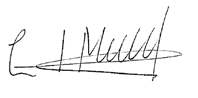 Fdo:                                                                                               Fdo: Eduardo Merello Álvarez	                                                                                                               Director-GerenteLa presente solicitud no supone ninguna obligación económica hasta la aceptación del presupuesto.La fecha de notificación de actividad, a partir de la cual se entiende que el operador comienza la práctica de Producción Ecológica, es la recepción de la presente solicitud o Manifestación del Interés, siempre y cuando la aceptación del presupuesto se realice en un plazo inferior a 2 meses, a excepción de Andalucía donde se deberá realizar en el mismo mes. Información Básica sobre Protección de Datos:Conforme al Reglamento (UE) 2016/679 (RGPD) le informamos que el tratamiento de los datos personales que consten en este cuestionario es responsabilidad de SOHISCERT S. A. con la finalidad de gestionar los datos necesarios para la prestación del servicio solicitado y en relación al ejercicio de nuestra actividad, todo ello bajo la legitimación otorgada por consentimiento expreso del propio interesado, y/o en base a la ejecución de un contrato de servicios. No se cederán datos confidenciales a terceros salvo obligaciones legales, ENAC, Autoridades Competentes u otros organismos de control, los datos públicos pueden ser cedidos a terceros una vez firmado el presente consentimiento. No se cederán datos a terceros países sin su consentimiento previo. En cuanto a sus derechos podrá acceder, rectificar y suprimir los datos, limitarlos o incluso oponerse a su tratamiento, entre otros derechos, contactando con nosotros por email a sohiscert@sohiscert.com o por correo postal al Apdo. Correos 349, C.P. 41710 Utrera (Sevilla). Puede consultar mayor información sobre política de privacidad y protección de datos accediendo a nuestra página web en el siguiente enlace: https://www.sohiscert.com/politica-de-privacidad-proteccion-de-datos/